 Non Oui – Si oui, lesquels ? Féminin	 Masculin	 Autre identité de genre voir annexe 1 : Liste des activitésSous peine de non recevabilité, toutes les consignes doivent être respectées, tous les documents demandés doivent être fournis et les formulaires transmis doivent être utilisés comme modèles et respectés dans leur forme. Je déclare sur l’honneur que toutes les données communiquées sont sincères et correctes et autorise les administrations compétentes à venir le vérifier sur place. Je déclare avoir pris connaissance des articles 92 à 95 de l'ordonnance organique du 23 février 2006, relatifs au contrôle de l’octroi et de l’emploi des subventions, et de la loi du 17 juin 2016 relative aux marchés publics.  Je déclare sur l'honneur que les pièces justificatives, que je présenterai pour justifier l’utilisation de la subvention octroyée, ne seront pas réutilisées dans le cadre de la justification d'autres subventions.En cas de fausse déclaration, je reste la seule personne responsable.Je déclare avoir pris connaissance du, et accepter le, traitement des données – en ce compris celles à caractère personnel – qui sera appliqué par Brussels International pour la bonne mise en œuvre de cet appel à projets, et effectué en conformité avec le Règlement (UE) 2016/679 du 27 avril 2016 https ://eur-lex.europa.eu/eli/reg/2016/679/oj relatif à la protection des données (RGPD). Lu et approuvé (check box à cocher)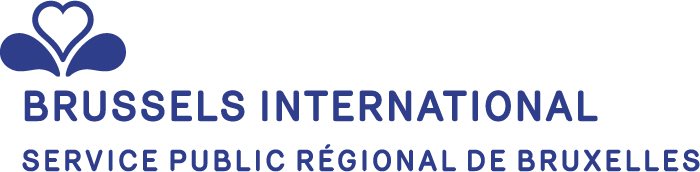 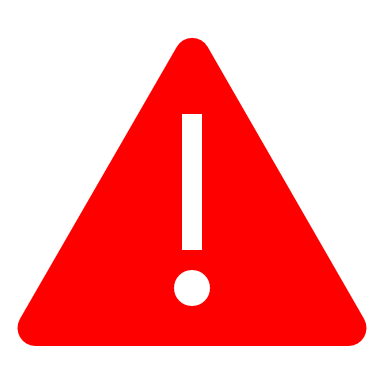 ATTENTIONLe dossier complet doit être introduit via la plateforme de gestion des subventions de Brussels International avant le 13 mai 2024 à 23h59. Les dossiers transmis par mail ne seront pas acceptés.APPEL À PROJETS citoyenneté mondiale et solidaire 2024Formulaire de demande subventionDénomination de l’entité qui propose le projetDénomination du projet60 caractères maximum (espaces compris)Montant de la subvention souhaitée1Renseignements généraux concernant votre entité1.1 Statut juridique1.2 Dénomination exacte et complète de l’entité1.3 Adresse du siège social1.4 Adresse de correspondance1.5 Adresse du site internet + réseaux sociaux (si d’application)1.6 Numéro de compte (avec IBAN et BIC) (au nom de l’association)1.7 Numéro TVA (si d’application)1.8 Numéro d’entreprise de l’association1.9 Faites une description des objectifs généraux de votre entité1000 caractères maximum (espaces compris)1000 caractères maximum (espaces compris)1.10 Votre entité a-t-elle été subventionnée par des pouvoirs publics en 2023?Dénomination du pouvoir publicMontant en 2023Nature de la subvention40 caractères maximum (espaces compris)15 caractères maximum (espaces compris)260 caractères maximum (espaces compris)“         ““          ““           ““         ““          ““            “2Coordonnées du responsable de projet2.1 Nom de famille2.2 Prénom2.3 Fonction2.4 Tél fixe/portable28 caractères maximum (espaces compris)2.6 E-mail40 caractères maximum espaces compris40 caractères maximum espaces compris40 caractères maximum espaces compris3Description de votre projet3.1 Quelle est la durée totale de votre projet?Tenez compte de la période de préparation et de clôture du projet. 3.1.1 Date de début20 caractères maximum (espaces compris)3.1.2 Date de fin20 caractères maximum (espaces compris)3.2Donnez une description succincte du projet (une demi-page maximum).	2200 caractères maximum (espaces compris)3.3 Qu’est-ce qui motive votre entité à proposer ce projet en particulier ?3500 caractères maximum (espaces compris)3.4 Décrivez votre plan d’approche.3.4.1 Quelles activités seront organisées pendant quelle période (durant l’entièreté du déroulement du projet)? Qui s’occupera de la réalisation et combien de temps le membre du personnel et/ou un tiers y consacrera-t-il?Indiquez toutes les activités dans le planning et faites une évaluation du timing la plus précise possible.3.5 Complétez ces éléments importants pour l’évaluation du projet.3.5.1.aQuel est votre public cible (estimation du nombre + caractéristiques qualitatives : filles/garçons, adolescents, jeunes adultes, public déjà initié à la thématique ou non, etc.) ?1700 caractères maximum (espaces compris)1700 caractères maximum (espaces compris)3.5.1.bComment voulez-vous faire la promotion de votre projet auprès du public-cible visé? Quelles initiatives de communication prévoyez-vous pour toucher votre public-cible ? Importance de la créativité des initiatives de communication mais aussi la manière de définir votre projet.1900 caractères maximum (espaces compris)1900 caractères maximum (espaces compris)3.5.2La faisabilité du projet est jugée sur base de l’ensemble du dossier. Mais vous pouvez rajouter ci-dessous des commentaires à sujet.450 caractères maximum (espaces compris)450 caractères maximum (espaces compris)3.5.3.a Quels sont vos objectifs à travers ce projet ? Plus particulièrement, quel est l’impact que vous souhaitez avoir en termes de savoir/savoir-être/savoir-faire nécessaires à une citoyenneté mondiale et solidaire ? Désignez-les de manière claire. 800 caractères maximum (espaces compris)3.5.3.b Afin d’atteindre cet impact et ces objectifs, quels sont les résultats concrets que vous visez (activités, produits du projet, etc.) ? Désignez les résultats de manière claire. Expliquez de manière réaliste le lien que vous prévoyez entre vos résultats d’un côté et vos objectifs et votre impact de l’autre côté.1100 caractères maximum (espaces compris)3.5.3.c Comment compter vous objectiver/mesurer vos résultats, vos objectifs et votre impact ? Expliquez de manière réaliste l’évaluation que vous ferez de votre projet.1000 caractères maximum (espaces compris)3.6Si vous comptez collaborer avec d’autres organisations, veuillez décrire leur contribution au sein du projet. Mentionnez séparément chaque organisation.Dénomination de l’organisationContribution150 caractères maximum (espaces compris)230 caractères maximum (espaces compris)Dénomination de l’organisationContribution150 caractères maximum (espaces compris)230 caractères maximum (espaces compris)Dénomination de l’organisationContribution150 caractères maximum (espaces compris)230 caractères maximum (espaces compris)3.8Check-list des documents à remettre : Oui NonLe présent formulaire complété (en word). Oui NonLe présent formulaire complété, daté et signé par une personne habilitée à engager votre entité (en pdf). Oui NonLa liste des activités (cf. Annexe 1) (en excel). Oui NonLe budget complet du projet (cf. Annexe 2) (en excel). Oui NonLe numéro d’entreprise de votre association est mentionné dans la rubrique 1.8 du présent formulaire. Si vos données ne sont pas à jour ou pas disponibles sur le site de la Banque nationale de Belgique, veuillez joindre une copie des comptes et bilan du dernier exercice pour lequel ils sont disponibles ainsi que la preuve de leur dépôt au Greffe du Tribunal de commerce. Oui NonUne attestation de la banque (datée après le 1er février 2021) prouvant que le numéro de compte appartient à l’entité. Oui NonUne lettre de motivation de la personne qui coordonnera le projet.3.9Lisez attentivement les informations ci-dessous avant de signer le formulaire de demande.